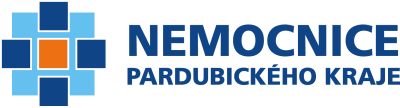 Příloha č. 5 zadávací dokumentace - Čestné prohlášení o splnění základní způsobilostProhlašuji tímto čestně, že dodavatelnebyl v zemi svého sídla v posledních 5 letech před zahájením zadávacího řízení pravomocně odsouzen pro trestný čin uvedený v příloze č. 3 zákona 134/2016 Sb. o zadávání veřejných zakázek ve znění pozdějších předpisů nebo obdobný trestný čin podle právního řádu země sídla dodavatele; k zahlazeným odsouzením se nepřihlíží; je-li dodavatelem právnická osoba, musí podmínku splňovat tato právnická osoba a zároveň každý člen statutárního orgánu; je-li členem statutárního orgánu dodavatele právnická osoba, musí podmínku splňovat tato právnická osoba, každý člen statutárního orgánu této právnické osoby a osoba zastupující tuto právnickou osobu v statutárním orgánu dodavatele; účastní-li se zadávacího řízení pobočka závodu zahraniční právnické osoby, musí podmínku splňovat tato právnická osoba a vedoucí pobočky závodu, u české právnické osoby, musí podmínku splňovat každý člen statutárního orgánu této právnické osoby a osoba zastupující tuto právnickou osobu v statutárním orgánu dodavatele a vedoucí pobočky závodu.nemá v České republice nebo v zemi svého sídla v evidenci daní zachycen splatný daňový nedoplatek,nemá v České republice nebo v zemi svého sídla splatný nedoplatek na pojistném nebo na penále na veřejné zdravotní pojištění,nemá v České republice nebo v zemi svého sídla splatný nedoplatek na pojistném nebo na penále na sociální zabezpečení a příspěvku na státní politiku zaměstnanosti,není v likvidaci, proti němuž nebylo vydáno rozhodnutí o úpadku, vůči němuž nebyla nařízena nucená správa podle jiného právního předpisu nebo v obdobné situaci podle právního řádu země sídla dodavatele.V (doplní dodavatel) dne (doplní dodavatel)Podpis osoby oprávněné jednat za dodavatele:	(doplní dodavatel)Název veřejné zakázky:Zajištění servisu zdravotnické techniky B. Braun – 3. koloZadavatel:Nemocnice Pardubického kraje, a.s., Kyjevská 44, 532 03 PardubiceZadavatel:IČ: 27520536Identifikační a kontaktní údaje dodavatele:Identifikační a kontaktní údaje dodavatele:Obchodní firma/název:(doplní dodavatel)Právní forma:(doplní dodavatel)Sídlo/místo podnikání:(doplní dodavatel)IČ:(doplní dodavatel)DIČ:(doplní dodavatel)Telefon:(doplní dodavatel)E-mail:(doplní dodavatel)Datová schránka:(doplní dodavatel)Kontaktní osoba:(doplní dodavatel)Osoba oprávněná jednat za dodavatele:Osoba oprávněná jednat za dodavatele:Titul, jméno, příjmení:(doplní dodavatel)Funkce:(doplní dodavatel)Údaje o případném zmocnění:(doplní dodavatel)